Sarah Balasanian-November 2022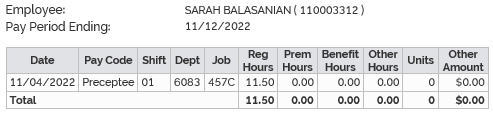 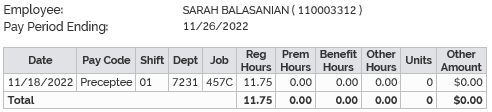 